Publicado en 28220 Madrid el 24/07/2012 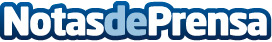 ¿Preparado para asistir a la Boda de Cloe?¡Tú también estas invitado! Se presenta una nueva manera de acercarse al mundo nupcial de manera totalmente gratuita de la mano de un gran escaparate de ideas, comercios, y profesionales especializados en este sector.  La Boda de Cloe es la única revista  de bodas gratuita, exclusiva de la zona noroeste de Madrid.Datos de contacto:Cristina OrtegoEditora678846455Nota de prensa publicada en: https://www.notasdeprensa.es/preparado-para-asistir-a-la-boda-de-cloe Categorias: Comunicación Celebraciones http://www.notasdeprensa.es